МИНЕСТЕРСТВО НАУКИ И ВЫСШЕГО ОБРАЗОВАНИЯ РОССИЙСКОЙ ФЕДЕРАЦИИФедеральное государственное бюджетное образовательное учреждение высшего образования «Кабардино –Балкарский государственный университет им. Х.М. Бербекова» (КБГУ)ИНСТИТУТ СТОМАТОЛОГИИ И ЧЕЛЮСТНО – ЛИЦЕВОЙ ХИРУРГИИСОГЛАСОВАННО                                                                                           УТВЕРЖДАЮРуководитель образовательной 	                                Директор ИСиЧЛХпрограммы_______ М.Ш. Мустафаев                  	                                ___________М.Ш. Мустафаев  «___»___________20____г.                                                                         «___»____________20___г.    РАБОЧАЯ ПРОГРАММА ДИСЦИПЛИНЫ «Детская стоматология»Специальность 31.05.03 – «Стоматология»Квалификация (степень) выпускникаВрач – стоматологФорма обученияОчнаяНАЛЬЧИК 2021Рабочая программа дисциплины (модуля) «Детская стоматология» /сост. Мустафаева Ф.М. – Нальчик: КБГУ, 2021. – 30 стр.Рабочая программа предназначена для преподавания дисциплины (модуля) базовой части Блока 1 студентам очной формы обучения по специальности 31.05.03. «Стоматология», 9 семестра, 5 курса.                Рабочая программа составлена с учетом Федерального государственного образовательного стандарта высшего образования по направлению подготовки (специальности) 31.05.03 «Стоматология» утвержденного приказом Министерства образования и науки Российской Федерации от 9 февраля 2016г. № 96 Содержание:1.Цели и задачи освоения дисциплины.2. Место дисциплины  в структуре ОПОП ВО.3. Требования к результатам освоения дисциплины.4. Содержание и структура дисциплины.4.1.Содержание дисциплины.4.2.Структура дисциплины.5. Оценочные материалы для текущего контроля успеваемости и промежуточной аттестации.6. Методические материалы, определяющие процедуры оценивания знаний, умений, навыков и опыта деятельности.7. Учебно-методическое обеспечение дисциплины.7.1. Основная литература.7.2. Дополнительная литература.7.3. Периодические издания.7.4. Интернет-ресурсы.7.5. Методические указания по проведению различных учебных занятий.8. Материально-техническое обеспечение дисциплины.9. Лист изменений (дополнений) в рабочей программе дисциплины.Цели и задачи освоения дисциплины (модуля) «Детская стоматология»:Цель освоения дисциплины(модуля): формирование готовности и способности осуществлять самостоятельную профессиональную деятельность  диагностического, консультативного, лечебно-профилактического характера при основных стоматологических заболеваниях в зависимости от индивидуальных и возрастных анатомо-физиологических особенностей детского организма с использованием современных достижений медицинской науки и практики в объёме оказания амбулаторной (поликлинической) помощи среди детского населения, включает охрану здоровья граждан путем обеспечения оказания стоматологической помощи в соответствии с установленными требованиями и стандартами в сфере здравоохранения.Задачи освоения дисциплины (модуля):- сформировать умение проводить обследование  у стоматолога детей различного возраста и оформлять амбулаторную карту;- сформировать умение интерпретировать данные дополнительных методов обследования пациента;- сформировать умение устанавливать предварительный  и окончательный диагнозы, используя, в том числе, Международную классификацию болезней;- сформировать умение планировать лечение стоматологических заболеваний у детей различного возраста;- сформировать умения проводить лечение патологии твердых тканей зуба, пародонта и слизистой оболочки полости рта у детей с использованием современных стоматологических материалов, лекарственных средств, инструментов. 2. Место дисциплины (модуля) в структуре ОПОП ВО Дисциплина «Детская стоматология» принадлежит к базовой части  модуля  Б1.Б.23.02«Детская стоматология» Блока 1 «Дисциплины (модули)» основной образовательной программы по специальности 31.05.03. «Стоматология».Изучение дисциплины «Детская стоматология» базируется на сумме знаний ,полученных студентами в ходе освоения следующих дисциплин : анатомия головы и шеи, микробиология, вирусология, микробиология полости рта, физиология челюстно-лицевой области, гистология, эмбриология, цитология, гистология полости рта, фармакология, клиническая фармакология, лучевая диагностика, иммунология и клиническая иммунология,  патофизиология головы и шеи, медицина катастроф, инфекционные болезни, стоматология пропедевтическая, профилактика и коммунальная стоматология, материаловедение.Изучение дисциплины необходимо для совершенного и практического закрепления знаний, умений и навыков, формируемых последующей производственной(клинической) практикой. Для освоения данной дисциплины, студенты должны владеть следующими знаниями: уметь обследовать стоматологического больного, заполнять медицинскую карту стоматологического больного, работать со стоматологическим оборудованием (стоматологическая установка и инструментарий) с соблюдением  эргономических принципов, техники безопасности, санитарно-эпидемиологического режима.3. Требования к результатам освоения дисциплины (модуля)В совокупности с другими дисциплинами, дисциплина «Детская стоматология» направлена на формирование следующих компетенций в соответствии с ФГОС ВО и ОПОП ВО по специальности 31.05.03. «Стоматология».Общепрофессиональные компетенции(ОПК)-готовность к ведению медицинской документации (ОПК-6).-готовностью к применению медицинских изделий, предусмотренных порядками оказания медицинской помощи пациентам со стоматологическими заболеваниями (ОПК-11).Профессиональные компетенции(ПК) Диагностическая деятельность:-способность к определению у пациентов основных патологических состояний, симптомов, синдромов стоматологических заболеваний, нозологических форм в соответствии  с Международной статистической классификацией болезней и проблем, связанных со здоровьем, Х просмотра (ПК-6).-способность к определению тактики ведения больных с различными стоматологическими заболеваниями (ПК-8).В результате освоения дисциплины «Детская стоматология» студент должен:Знать: Принципы классификации болезней, основные понятия общей нозологии.Этиологию, патогенез, диагностику наиболее часто встречающихся заболеваний полости рта у детей и подростков.Свойства стоматологических препаратов и материалов в детской стоматологической практике.Особенности клинического течения одонтогенных воспалительных заболеваний в челюстно-лицевой области и методы их лечения у детей.Принципы диспансерного стоматологического наблюдения различных возрастно-половых и социальных групп детского населения.Методы диагностики, лечения и профилактики заболевания слизистой оболочки полости рта детского возраста.Ведение типовой учетно-отчетной медицинской документации в медицинской организации стоматологического профиля. Основные принципы диспансеризации в детской стоматологии.Уметь: Интерпретировать результаты обследования, поставить пациенту предварительный диагноз, наметить объем дополнительных исследований для уточнения диагноза; сформулировать клинический диагноз. Собрать полный медицинский анамнез пациента, включая данные о состоянии полости рта и зубов; провести опрос больного ребенка и его родителей (собрать биологическую, медицинскую, психологическую и социальную информацию).Проводить лечение и профилактику кариеса, некариозных поражений твердых тканей зубов, с использованием методов эстетической реставрации зубов у детей разного возраста. Проводить профилактику и лечение пациентов с болезнями твердых тканей зубов и при необходимости направлять пациента к соответствующим специалистам.Проводить несложное эндодонтическое лечение однокорневых и многокорневых зубов у детей разного возраста. Проводить профилактику и лечение пациентов с болезнями пульпы и периапикальных тканей и при необходимости направлять пациента к соответствующим специалистам.Проводить профилактику и лечение пациентов с болезнями пародонта и при необходимости направлять пациента к соответствующим специалистам.Проводить профилактику и лечение пациентов с болезнями слизистой оболочки полости рта и при необходимости направлять пациента к соответствующим специалистам.Вести медицинскую документацию различного характера в стоматологических амбулаторно-поликлинических и стационарных учреждениях.Владеть: Алгоритмом постановки предварительного диагноза пациентам детского возраста и при необходимости с последующим направлением их на дополнительное обследование к врачам специалистам.Алгоритмом постановки предварительного диагноза пациентам детского возраста и при необходимости с последующим направлением их на дополнительное обследование к врачам специалистам.Методами диагностики и лечения кариеса у детей в соответствии с нормативными документами ведения пациентовМетодами диагностики и лечения болезней пульпы и периодонта у детей в соответствии с нормативными документами ведения пациентов.Определением  стоматологических индексов; методами диагностики и лечения заболеваний пародонта у детей в соответствии с нормативными документами ведения пациентов.Устранением причин хронической травмы слизистой оболочки рта; методами диагностики и лечения слизистой полости рта у детей в соответствии с нормативными документами ведения пациентов.Методами ведения медицинской учетно-отчетной документации в медицинских организациях; оценками состояния стоматологического здоровья населения различного возрастно-половых групп; методами общего клинического обследования детей; методами диспансеризации в стоматологии у детей; методами организации первичной профилактики стоматологических заболеваний в любой возрастной группе, формирования мотивации к поддерживанию стоматологического здоровья отдельных лиц, в том числе к отказу от вредных привычек, влияющих на состояние полости рта.4.1 Содержание и структура дисциплины (модуля)  Таблица 1. Содержание дисциплины «Детская стоматология»:4.2 Структура дисциплины (модуля) «Детская стоматология»Таблица 2. Общая трудоемкость дисциплины составляет 6 зачетных единиц( 216 часов). Таблица 3.Лекционные занятия:Таблица 4. Клинические занятия.Таблица 5. Самостоятельное изучение разделов дисциплины (модуля)5.  Оценочные материалы для текущего и рубежного контроля успеваемости и промежуточной аттестации.Конечными результатами освоения программы дисциплины являются сформированные когнитивные дескрипторы «знать», «уметь», «владеть», расписанные по отдельным компетенциям. Формирование этих дескрипторов происходит в течение всего семестра по этапам в рамках различного вида занятий и самостоятельной работы. В ходе изучения дисциплины предусматриваются текущий, рубежный контроль и промежуточная аттестация.Текущий контроль успеваемости обеспечивает оценивание хода освоения дисциплины «Детская стоматология» и включает: ответы на теоретические вопросы на практическом занятии, решение клинических ситуаций и выполнение определенных практических навыков на практическом занятии . Оценка качества подготовки на основании выполненных заданий ведется преподавателем (с обсуждением результатов), баллы начисляются в зависимости от сложности задания.   Рубежный контроль осуществляется по разделам дисциплины–и проводится по окончании изучения материала модуля в заранее установленное время. Рубежный контроль проводится с целью определения качества усвоения материала учебного модуля в целом. В течение семестра проводится одно контрольное мероприятие по графику.В качестве форм рубежного контроля используется тестирование компьютерное, проведение коллоквиума. Выполняемые работы должны храниться на кафедре течении учебного года и по требованию предоставляться в Управление контроля качества. На рубежные контрольные мероприятия рекомендуется выносить весь программный материал (все разделы) по дисциплине.Промежуточная аттестация предназначена для объективного подтверждения и оценивания достигнутых результатов обучения после завершения изучения дисциплины. Осуществляется в конце семестра и представляет собой итоговую оценку знаний по дисциплине в виде проведения зачета, экзамена.Промежуточная аттестация может проводиться в устной, письменной форме, и в форме тестирования. На промежуточную аттестацию отводится до 30 баллов.5.1. Вопросы для текущего и рубежного контроля успеваемости и аттестации «Детская стоматология».Вопросы выносимые на экзамен 9 семестрРазвитие полости рта и зубов.1.Формирование, созревание молочных зубов. Периоды формирования молочного прикуса.2.Анатомо - гистологические особенности строения молочных зубов.3.Признаки физиологического молочного прикуса.4.Закладка, формирование, сроки прорезывания  постоянных зубов.  5.Созревание постоянных зубов. Периоды формирования постоянного прикуса  по Шварцу.6.Анатомо – гистологические особенности строения постоянных зубов с незавершенным формированием корня.Заболевания твердых тканей зуба7. Обезболивание. Принципы анестезиологии в детской стоматологии. 8.Местное обезболивание. Задачи. Виды. Показания к применению. Дозировка анестетиков. 9.Общее обезболивание. Задачи общего обезболивания. Виды наркоза. 10.Некариозные поражения твердых тканей зуба в период фолликулярного развития. 11.Эндемический флюороз. Клиника. Диагностика. Лечение. Профилактика. 12.Поверхностный кариес. Клиника. Диагностика. Лечение. Профилактика.13.Средний кариес в молочных зубах и постоянных. Клиника. Диагностика. Лечение.  Особенности. Выбор пломбировочных материалов.14.Глубокий кариес молочного и постоянного зуба у детей. Клиника. Диагностика. Лечение. Особенности. Выбор пломбировочных материалов.15.Реставрация постоянных зубов у детей. Показания. Выбор пломбировочных материалов. Особенности обработки твердых тканей. Диспансеризация. 16.Пульпит у детей. Классификация. Особенности клиники в детском возрасте.17.Острый пульпит в детском возрасте. Клиника. Диагностика. Принципы лечения. 18.Хронический фиброзный пульпит. Клиника. Диагностика. Принципы лечения. Диспансеризация. 19.Хронический гангренозный пульпит у детей. Клиника. Диагностика. Принципы лечения.20.Хронический пульпит в стадии обострения у детей. Клиника. Диагностика. Принципы лечения.21.Биологический метод лечения пульпита. Показания. Методика. Ошибки, осложнения. 22.Метод витальной ампутации пульпы. Показания. Методика. Ошибки, осложнения. 23.Метод витальной экстирпации. Показания. Методика. Ошибки, осложнения. 24.Метод девитальной ампутации пульпы. Показания. Методика. Диспансеризация, наблюдение. Возможные исходы 25.Метод девитальной экстирпации пульпы. Показания. Методика. Лечение. Контроль результатов. Диспансеризация.26. Особенности развития периодонтита в детском возрасте. 27.Классификация верхушечного периодонтита. Этиология. Клиника. Диагностика. Дифференциальная диагностика. Исходы. 28.Хронический фиброзный периодонтит. Этиология. Клиника. Диагностика. Принципы лечения.29.Хронический гранулирующий периодонтит. Этиология. Клиника. Диагностика. Принципы лечения. 30.Хронический периодонтит в стадии обострения. Клиника. Диагностика. Принципы лечения. 31.Влияние воспалительных заболеваний периапикальных тканей молочного зуба на формирование зачатка постоянного зуба. Показания к консервативному лечению. 32.Лечение периодонтита молочных зубов в стадии формирования или рассасывания корня. 33.Медикаментозная обработка корневых каналов при  лечении периодонтита молочных зубов на различной стадии  формирования и рассасывания корня. 34.Инструментальная обработка корневых каналов молочных зубов на различных стадиях формирования корня. Показания. Инструментарий. 35.Медикаментозная и инструментальная обработка каналов постоянных зубов со сформированными корнями. 36.Медикаментозная и инструментальная обработка каналов постоянных зубов с незавершенным формированием корней.37.Инструментальная обработка каналов постоянных зубов. Последовательность применения эндодонтического инструментария в постоянных зубах со сформированными корнями. 38.Инструментальная обработка каналов постоянных зубов. Последовательность применения эндодонтического инструментария в постоянных зубах с несформированными корнями (Апексификация). 39.Выбор пломбировочных материалов для пломбирования каналов у детей в молочных и постоянных зубах при лечении периодонтита. Классификация. 40.Выбор пломбировочных материалов для постоянных пломб при лечении кариеса, пульпита, периодонтита молочных зубов. Критерии выбора. 41.Выбор пломбировочного материала для постоянных пломб при лечении кариеса, пульпита, периодонтита. Критерии выбора. Классификация.Заболевания слизистой оболочки полости рта.42.Особенности строения слизистой оболочки полости рта у детей. Классификация поражения СОПР у детей (МГМСУ). 43.Поражение СОПР и травматического происхождения. 44.Поражение СОПР при инфекционных заболеваниях корь, дифтерия. 45.Поражение СОПР при инфекционных заболеваниях оспа, скарлатина, грипп.46.Острый герпетический стоматит. Диагностика. Клиника. Принципы лечения. 47.Рецидивирующий герпетический стоматит. Клиника. Диагностика. Принципы лечения. 48.Герпангина. Клиника. Диагностика. Принципы лечения. 49.Кандидоз. Классификация, клиника, диагностика, дифференциальная диагностика. Принципы лечения. 50.Поражение слизистой оболочки полости рта при аллергических заболеваниях. Клиника. Диагностика. Принципы лечения. 51.Хронический рецидивирующий афтозный стоматит. Клиника. Диагностика. Дифференциальная диагностика. Принципы лечения. 52. Многоформная экссудативная эритема. Клиника. Диагностика. Диф диагностика. Принципы лечения. 53.Синдром Стивена Джонсона. Клиника. Диагностика. Диф. диагностика. Принципы лечения. 54.Изменение СОПР при авитаминозах. Клиника. Диагностика. Диф. диагностика. Принципы лечения. 55.Изменение СОПР при эндокринных заболеваниях у детей. Клиника. Диагностика. Диф. диагностика. Принципы лечения. 54.Изменение СОПР при заболеваниях ЖКТ. Клиника. Диагностика. Диф. диагностика. Принципы лечения. 55.Изменение СОПР при заболеваниях сердечно-сосудистой системы, почек, надпочечников. Клиника. Диагностика. Диф. диагностика. Принципы лечения. 56.Изменение СОПР при заболеваниях крови у детей. Клиника. Диагностика. Диф. диагностика. Принципы лечения. 57.Проявление ВИЧ на СОПР у детей. Клиника. Диагностика. Диф. диагностика. Принципы лечения. 58.Проявление сифилиса полости рта у детей. Клиника. Диагностика. Диф. диагностика. Принципы лечения. 59.Проявление туберкулеза в полости рта у детей. Клиника. Диагностика. Диф. диагностика. Принципы лечения. 60Заболевание языка у детей. Десквамативный глоссит. «Фуксиновый» язык, «лаковый» язык, «черный волосатый»  язык. Клиника. Диагностика. Диф. диагностика. Принципы лечения. 61.Заболевания губ у детей: меторологический хейлит, атопический хейлит, гландулярный хейлит. Клиника. Диагностика. Диф. диагностика. Принципы лечения.62.Хроническая трещина губы у детей. Этиология. Клиника. Диагностика. Диф. диагностика. Принципы лечения.63.Ангулярный хейлит у детей. Этиология. Клиника. Диагностика. Диф. диагностика. Принципы лечения.Заболевания пародонта64.Особенности строения пародонта в детском возрасте. Значение гигиены в полости рта при возникновении заболеваний пародонта.65.Болезни пародонта. Классификация Всесоюзного общества стоматологов  (1983 г.).66.Определение индекса PMA,определение индекса CPI и CPITN.67.Метод определения стойкости капилляров по Кулаженко. Индекс кровоточивости десневого сосочка (Мюлеман и Сон) 1971 г.68.Дополнительные методы исследования, необходимые для определения степени тяжести заболеваний пародонта (рентгенография, окклюзиография).69.Гингивит. Классификация. Клиника. Диагностика. 70.Пародонтит. Пародонтоз.  Клиника. Диагностика. Диф. диагностика. Принципы лечения.71.Идиопатические заболевания пародонта с прогрессирующим лизисом тканей пародонта: сахарный диабет. Клиника Диагностика. Принципы лечения.72.Парадонтолизис при X-гистиоцитозе, эозинофильной гранулеме. Клиника. Диагностика. Дифференциальная диагностика. Принципы лечения73.Парадонтолизис при болезни Хенда-Кристчена-Шюллера, Леттер-Зиве. Клиника. Диагностика. Диф. диагностика. Принципы лечения.73.Пародонтомы. Клиника. Диагностика. Диф. диагностика. Принципы лечения.74. Профилактика заболеваний пародонта. Диспансерные группы при заболеваниях пародонта. 75.Диспансеризация детей с заболеваниями пародонта.5.2. Перечень контрольных вопросов текущего рейтинга «Детская стоматология».1. Врачебная этика. Деонтология.2. Детская терапевтическая стоматология как часть педиатрии. Детская терапевтическая стоматология как часть стоматологии детского возраста, изучающая клинику и лечение заболеваний зубов, слизистой оболочки рта и пародонта у детей.3. Значение знания психологии детей разного возраста для установления контакта с ребенком при осмотре, лечении. Ребенок, врач, родители.4. Анатомо-физиологические особенности детского организма.5. Особенности строения некоторых органов и систем растущего организма.6. Особенности строения некоторых органов и систем растущего организма нервная система.7. Особенности строения некоторых органов и систем растущего организма сердечно-сосудистая система8. Особенности строения некоторых органов и систем растущего организма система дыхания.9. Особенности строения некоторых органов и систем растущего организма пищеварительная, мочевыводящая.10. Особенности терморегуляции.11. Строение временных и постоянных зубов.12. Строение челюстных костей в возрастном аспекте.13 Особенности строения лимфатической системы челюстно-лицевой области у детей.14. Клинические аспекты развития зубов. 15. Основные этапы развития и минерализации зубов.16. Рентгенологическая картина зубов и их зачатков на различных этапах формирования.17. Особенности строения молочных и постоянных зубов у детей разного возраста.18. Значение анамнеза о болезнях родителей, течении беременности и родов. Данные о физиологическом и психическом развитии ребенка.  Индивидуальные особенности жизни, содержания и ухода за ребенком. Перенесенные и сопутствующие заболевания.19. Общий осмотр. Оценка физического и умственного развития и соответствия их возрасту ребенка. Пропорциональность отделов лица; оценка мягких тканей лица (цвет кожных покровов, рельеф, нарушение конфигурации). Состояние лимфатических узлов и функции височно-нижнечелюстных суставов.20. Осмотр полости рта. Порядок осмотра; инструменты для осмотра, оценка состояния зубов, слизистой оболочки рта, пародонта, функции слюнных желез.21. Зубная формула молочных и постоянных зубов, в том числе рекомендованная ВОЗ.22. Некариозные поражения твердых тканей зубов у детей. Классификация некариозных поражений.23. Наследственные нарушения образования и строения тканей зуба.24.Наследственные нарушения образования и строения эмали – несовершенный амелогене.25. Наследственные нарушения образования и строения дентина – несовершенный дентиногенез.26. Наследственные нарушения образования и строения и эмали и дентина – несовершенный одонтогенез (синдром Стентона-Капдепона или дисплазия Капдепона).27. Изменения твердых тканей, возникающие в связи с нарушением фолликулярного развития зуба. Гипоплазия эмали (системная, местная, очаговая).28. Формы флюороза; окрашивание тканей зуба другого происхождения.29. Факторы, определяющие развитие пороков челюстей и зубов; критические периоды беременности; факторы внешней среды. Генетические аспекты развития аномалий зубов.30. Поражения твердых тканей, развивающиеся после прорезывания зуба: патологическая стираемость. Некроз эмали (кислотный, лучевой); механическая травма зубов у детей.31. Клинические проявления различных по происхождению некариозных поражений зубов, их дифференциальная диагностика, лечение, профилактика Клинические формы кариеса молочных и постоянных зубов, особенности локализации и течения.32. Кариес. Особенности клиники и лечения кариеса зубов у детей разных возрастных групп. Профилактика кариеса.40. Распространенность и интенсивность кариеса зубов у детей разного возраста, понятие о восприимчивости и резистентности зубов к кариесу и способы их определения. Редукция кариеса.41. Методы диагностики начального кариеса (прижизненная окраска анилиновым красителем, люминесцентная стоматоскопия, трансиллюминационный метод и др.).42. Методы лечения начального кариеса разной локализации молочных и постоянных зубов. Особенности препарирования кариозных полостей в молочных и постоянных несформированных зубах у детей разного возраста43. Реминерализующая терапия; применение нитрата серебра и др.44. Инструментарий и оборудование; современные методы местного и общего обезболивания.45. Характеристика пломбировочных материалов, выбор пломбировочного материала в детской практике.46. Особенности техники пломбирования; методика отсроченного пломбирования.47. Возможность использования современных технологий в лечении кариеса у детей. Малоинвазивные методы лечения кариеса.48.Острая травма зубов у детей.49. Классификация повреждений. Ушиб зуба. Вывихи зуба: полный, внедренный (вколоченный) частичный; переломы зуба (коронки и корня).50. Клиника, дифференциальная диагностика, оценка жизнеспособности пульпы зуба после травмы.51. Лечение ушиба, вывиха и перелома зубов; способы и сроки контроля эффективности лечения, профилактика осложнений. 52. Клиника и лечение воспалительных заболеваний пульпы и периодонта у детей разного возраста.53. Осложнения кариеса: пульпит и периодонтит в детском возрасте. Их влияние на состояние здоровья и развитие ребенка.54. Одонтогенный очаг инфекции; возможность возникновения соматических заболеваний. 55. Влияние кариеса и его осложнений на развитие челюстей, формирование прикуса. Профилактика осложненных форм кариеса.56. Пульпит. Возрастные особенности строения пульпы, зависящие от стадии развития зуба.57. Классификация пульпита. 58. Острые формы пульпита у детей разного возраста; дифференциальная диагностика пульпита59. Хронические формы пульпита; дифференциальная диагностика; изменения в периодонте, определяемые на рентгенограммах.60. Выбор и обоснование метода лечения пульпита у детей.61. Возможность и целесообразность сохранения пульпы или ее части при воспалении в молочных и постоянных зубах в различные возрастные периоды.62. Методики лечения пульпита у детей: хирургические (ампутационные и экстирпационные, витальные и девитальные); биологический.63. Осложнения и ошибки при лечении пульпита и их предупреждение.  Способы контроля эффективности лечения пульпита, ближайшие и отдаленные результаты лечения.64. Неотложная стоматологическая помощь детям.65. Особенности оказания неотложной помощи детям разного возраста при воспалительных заболеваниях зубов.66. Особенности строения периодонта несформированных зубов и молочных в период резорбции их корней.67. Классификация периодонтита. 68. Дифференциальная диагностика острого инфекционного периодонтита с острым диффузным пульпитом, хроническим периодонтитом в стадии обострения, периоститом и остеомиелитом челюстей.69. Хронические формы периодонтита; влияние хронического воспаления у корней молочных зубов на развитие постоянных.70. Показания к удалению зубов с хроническим периодонтитом.Особенности эндодонтии несформированных зубов при хроническом периодонтите.71. Выбор пломбировочных материалов для заполнения каналов молочных и постоянных зубов. Импрегнационные методы лечения.72. Ошибки и осложнения в диагностике и лечении воспалительных заболеваний зубов. Критерии эффективности лечения молочных и постоянных зубов 73. Особенности строения тканей пародонта у детей разного возраста.74. Методы диагностики заболеваний и их классификация.75. Местные причины развития гингивита и пародонтита: гигиена рта, кариес зубов, зубочелюстные деформации и аномалии, неправильное прикрепление уздечек губ и языка, мелкое преддверие рта и др.76. Изменения в пародонте при патологии внутренних органов, нарушениях обмена веществ и других системных заболеваниях. Пародонтолиз –воспалительно-дистрофический процесс в пародонте.77. Дифференциальная диагностика различных форм и стадий заболеваний пародонта с опухолеподобными процессами челюстных костей (эозинофильная гранулема, болезнь Хенд-Крисчен-Шюллера и др.)78. Лечение болезней пародонта у детей. Составление индивидуального плана лечения в терапевтическом, хирургическом и ортодонтическом отделениях стоматологической поликлиники.79. Противовоспалительное лечение, лечебные повязки, шинирование. Эффективность лечения различных заболеваний пародонта. Прогноз.80.Строение слизистой оболочки рта у детей разного возраста. Заболевания слизистой оболочки рта у детей разного возраста.81. Классификация заболеваний слизистой оболочки рта у детей. Повреждения слизистой оболочки рта (механические, химические, физические и др.). 82.Частота поражений слизистой оболочки рта, возникающих от различных причин. Связь с общими заболеваниями и нарушениями иммунологической реактивности и обмена веществ83. Инфекционные заболевания детей и их проявления на слизистой рта (корь, дифтерия, скарлатина, инфекционный мононуклеоз и др.)84. Острый герпетический стоматит. Схема оказания лечебной помощи при остром герпетическом стоматите. Местное лечение. Общее лечение85. Хронический рецидивирующий герпетический стоматит86. Герпетическая ангина87. Стрептостафилококковые поражения (пиодермия)88. Заболевания слизистой оболочки полости рта, вызываемые специфической инфекцией89. Поражения слизистой оболочки полости рта, обусловленные аллергией. Хронический рецидивирующий афтозный стоматит90Многоформная экссудативная эритема91. Поражения слизистой оболочки полости рта, вызванные приемом лекарственных средств92. Изменения слизистой оболочки полости рта при заболеваниях различных органов и систем организма93. Заболевания языка94. Заболевания губ95. Проявления ВИЧ-инфекции в полости рта96.Принципы лечение и профилактика различных заболеваний слизистой оболочки рта.97. Премедикация и обезболивание в детской терапевтической стоматологии.98. Возрастные и индивидуальные показания к применению обезболивания и премедикации у детей.99. Обезболивание и реанимация в детской стоматологической практике.Особенности проведения обезболивания в детской стоматологической практике в условиях поликлиники и стационара.100. Местное обезболивание. Виды местного обезболивания и методы его проведения у детей в терапевтическом, ортодонтическом и хирургическом отделениях.101. Общее обезболивание при лечении зубов, и манипуляциях в полости рта у ребенка. в условиях поликлиники. Показания и противопоказания. Методы проведения наркоза. 102. Неотложные состояния в условиях стоматологической поликлиники. Обморок. Коллапс. Шок.103. Особенности реанимации в детском возрасте 5.3. Примеры тестов для текущего и рубежного контроля1. Ребенок 5 лет. Проведена экстирпация пульпы из корневых каналов зуба 7.5.Какой материал целесообразно использовать для постоянной обтурации корневых каналов?1.  резорцин-формалиновую пасту2. МТА3. эндометазоновую пасту4. крезофен5. цинкоксидэвгеноловую пасту +2. Ребенок 2 года. Имеется кариозная полость в зубе 5.4, которая не сообщается с полостью зуба.Какое дополнительное исследование необходимо провести?1. электроодонтометрия +2. визиография3. трансиллюминация4. ортопантомография5. реография3. Ребенок 7 лет. На жевательной поверхности зуба 3.6 кариозная полость. Диагноз: кариес дентина. Выберите материал для пломбирования кариозной полости: 1. филтек2. фосфат–цемент3. витремер +4. харизма5. биодентин5.3. Примеры ситуационных   задач Задача № ….Пациент 2 лет. Объективно: выявлены белые пятна на зубах 5.2, 5.1, 6.1, 6.2 в пришеечной области, прорезались все зубы, кроме вторых временных моляров. Гигиенический индекс Федорова-Володкиной = 2,3, индекс РМА = 10%. Со слов матери, до настоящего времени ребенка кормят молочными продуктами из бутылочки днем и при пробуждении ночью. Чистку зубов проводят нерегулярно. 1. Поставьте предварительный диагноз.2. Составьте план  лечения.3. Оцените уровень гигиены.4. Оцените состояние пародонта.5.Составьте план профилактики.Задача № ……Ребенок 5 лет. Жалобы: температура тела 38.2С, боль в горле в течение 2 дней. Объективно: на коже носогубного треугольника имеются высыпания в виде мелких пузырьков, региональный лимфаденит, слизистая оболочка мягкого неба, небных дужек и миндалин интенсивно гиперемирована, отечна, язык сухой, грибовидные сосочки языка увеличены; по переходной складке на нижней челюсти выявлены афты в количестве 6 элементов.1. Поставьте предварительный диагноз.2. Этология данного заболевания.3. Дифференциальная диагностика.4. Составьте план лечения. 5.Составьте план профилактики.Ситуационная задача №Тема: заболевания слизистой оболочки рта у детей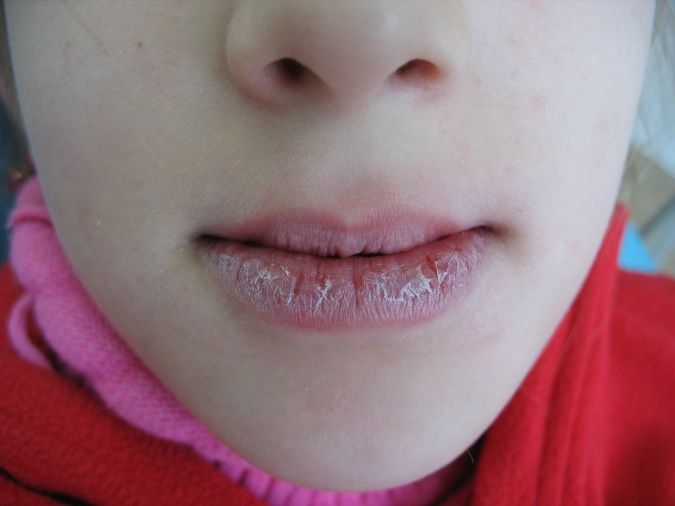 1. Назовите предварительный диагноз2.Дифференциальная диагностика3. Какие дополнительные исследования следует провести?4.Принципы лечения.5. Профилактика данного заболевания.Ситуационная задача №Тема: некариозные поражения зубов у детей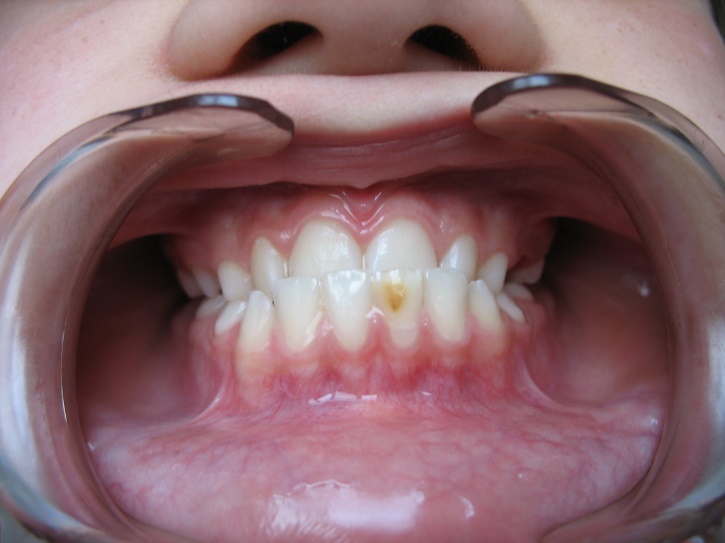 1. Назовите предварительный диагноз2.Дифференциальная диагностика3. Какие дополнительные исследования следует провести?4.Принципы лечения.5. Профилактика данного заболевания.. Перечень практических навыков, которыми должен овладеть студент за время изучения 5.4. Критерии оценки качествам освоения дисциплины:По окончанию курса дисциплины студенты сдают экзамен в виде тестов и собеседования. Критерием оценки являются следующие показатели:•	отлично – студент обладает системными теоретическими знаниями (знает методику выполнения практических навыков, показания и противопоказания, возможные осложнения, нормативы и проч.), без ошибок самостоятельно демонстрирует выполнение практических умений,•	хорошо — студент обладает теоретическими знаниями (знает методику выполнения практических навыков, показания и противопоказания, возможные осложнения, нормативы и проч.), самостоятельно демонстрирует выполнение практических умений, допуская некоторые неточности (малосущественные ошибки), которые самостоятельно обнаруживает и быстро исправляет,•	удовлетворительно — студент обладает удовлетворительными теоретическими знаниями (знает основные положения методики выполнения практических навыков, показания и противопоказания, возможные осложнения, нормативы и проч.), демонстрирует выполнение практических умений, допуская некоторые ошибки, которые может исправить при коррекции их преподавателем,•	неудовлетворительно — студент не обладает достаточным уровнем теоретических знаний (не знает методики выполнения практических навыков, показаний и противопоказаний, возможных осложнений, нормативы и проч.) и/или не может самостоятельно продемонстрировать практические умения или выполняет их, допуская грубые ошибки.Методические материалы, определяющие процедуры оценивания знаний, умений, навыков и (или) опыта деятельности:Терапевтическая стоматология детского возраста (методические указания для самостоятельной работы студентов) 2013г., - Гендугова О.М., Жазаева З.А., Малкаров С.Р., Сурамова Ф.Х.Индекс оценки состояния полости рта и тканей пародонта (методическое пособие), 2013г. – Жазаева З.А., Ханова А.А., Малкаров С.Р.Заболевания слизистой оболочки полости рта у детей (учебное пособие) 2008г., 2018г. -  Гендугова О.М., Нагоева Э.А., Бозиева Д.С.Заболевания твердых тканей зубов, возникающие после прорезывания (учебное пособие) 2017г. – Баразбиева С.М., Шогенова Ж.Л., Хулаев И.В. и другиеРезультаты освоения учебной дисциплины, подлежащие проверке7. Учебно-методическое обеспечение дисциплины (модуля). 7.1. Основная рекомендуемая литература: Леонтьев В.К., Кисельникова Л.П., Детская терапевтическая стоматология: национальное руководство, ГЭОТАР-Медиа, 2013г., 896 с.: илл., табл.Детская терапевтическая стоматология. Леонтьев В.К,Детская терапевтическая стоматология (электронный ресурс): Под ред  В.К.Леонтьева, Л.П.Кисельниковой.-М:ГЭОТАР-Медиа,2010.-896с-ISBN 978-5-9704-1703-4- Режим доступа: http:// www.studmedlib.ru/book/ISBN978597043552Детская терапевтическая стоматология: рук.к практ.занятиям. . Елизарова В.М,Детская терапевтическая стоматология: рук.к.практ.занятиям (электронный ресурс):учебник/ В.М.Елизарова и др. под.общ ред Л.П.Кисельниковой, С.Ю. Страховой М:ГЭОТАР-Электронное издание на основе: Стоматология детского возраста : учебник : в 3 ч. - 2-е изд., перераб. и доп. / В. М. Елизарова [и др.]. - М. : ГЭОТАР-Медиа, 2016. - Ч. 1. Терапия. - 480 с. http://www.studmedlib.ru/book/ISBN9785970435526.html 7.2. Дополнительная:1.Стоматология детская.Терапия Елизарова В.М,Стоматология детская,Терапия(электронный ресурс):учебник/ В.М.Елизарова и др- 2-е изд..перрераб.и.доп.-в 3 ч.-М:Медицина,2009.-408с-ISBN 5-5-225-03983-9- Режим доступа: http:// www.studmedlib.ru/book/ISBN9785970435522.Детская стоматология. Янушевич О.О. Детская стоматология(электронный ресурс) под.ред О.О.Янушевича Л.П,Кисельниковой О.З,Топольницкого-М:ГЭОТАР-Медиа 2017г-744с- ISBN 978-5-9704-4050-6- Режим доступа: http:// www.studmedlib.ru/book/ISBN97859704405063.Детская хирургическая стоматология и челюстно-лицевая хирургия. Топольницкий О.З.,Детская хирургическая стоматология и челюстно-лицевая хирургия.Сборник иллюстрированных клинических задач и тестов(электронный ресурс):учебное пособие/ Под.ред. О.З.Топольницкого,С.В.Дьяковой,В.П.Вашкевич-М:ГЭОТАР-Медиа,2011-192стр.ISBN 978-5-9704-1994-6- Режим доступа: http:// www.studmedlib.ru/book/ISBN9785970419946в) Базы данных, информационно-справочные и поисковые системы. Основные рекомендуемые сайты сети интернет:Сведения об электронных информационных ресурсах,к которым обеспечен доступ для пользователей библиотеки КБГУг).  Периодические издания. Журнал Стоматологияд). Перечень обучающих, контролирующих компьютерных программ, диафильмов, кино- и телефильмов:1. 1200 тестов по дисциплине с использованием тестовых контрольных заданий, разработанных сотрудниками кафедры на основании «Тестовых заданий по стоматологическим дисциплинам к междисциплинарному Государственному экзамену для выпускника» стоматологических факультетов высших медицинских учебных заведений» – Москва 2014 год.2. 142 тематических слайда по дисциплине.3. 42 ситуационные задачи4. 9 двухчасовых лекций в виде презентацийе) Методические указания по проведению клинических занятий:На практической части занятия преподаватель обращает внимание на способность студента к клиническому мышлению и самостоятельности. Для успешного освоения дисциплины каждый студент обеспечивается учебно-методическими материалами по предмету (тематическими планами лекций и практических занятий, учебно-методической литературой, тестами, ситуационными задачами), возможностью отработки мануальных навыков на фантомах, а также возможностью отработки пропущенных занятий. Самостоятельная работа студентов проводится вне аудиторных часов, составляет приблизительно 1/3 от общей трудоемкости дисциплины и включает в себя работу с литературой, подготовку рефератов по выбранной теме, отработку мануальных навыков на фантомах и тренажерах, изготовление материалов по стоматологическому просвещению. ж) Методические рекомендации для студентовОсновной целью изучения дисциплины «Детская стоматология» является приобретение студентами знаний об особенностях профилактики, клиники, диагностики и лечения стоматологических заболеваний у детей и подростков, современных принципах диспансеризации детского населения у стоматолога. Подготовка врача, способного после окончания интернатуры, работать в детских лечебно-профилактических учреждениях амбулаторного типа.Учебная работа проводится в виде лекций, практических занятий, самостоятельной работы студентов, контролируемой самостоятельной  работы студентов. Самостоятельная работа студентов, предусмотренная учебным планом в объеме не менее 30-40% общего количества часов, должна соответствовать более глубокому усвоению изучаемого курса, формировать навыки исследовательской работы и ориентировать студентов на умение применять теоретические знания на практике.Задания для самостоятельной работы составляются по разделам и темам, по которым не предусмотрены аудиторные занятия, либо требуется дополнительно проработать и проанализировать рассматриваемый преподавателем материал в объеме запланированных часов.Задания по самостоятельной работе могут быть оформлены в виде таблицы с указанием конкретного вида самостоятельной работы:•	конспектирование первоисточников и другой учебной литературы;•	 проработка учебного материала (по конспектам лекций учебной и научной литературе) и подготовка докладов на семинарах и практических занятиях, к участию в тематических дискуссиях и деловых играх;•	работа с нормативными документами и законодательной базой;•	поиск и обзор научных публикаций и электронных источников  информации, подготовка заключения по обзору;•	выполнение контрольных работ, творческих заданий, презентаций по теме занятия•	решение задач, упражнений;•	написание рефератов (эссе);•	работа с тестами и вопросами для самопроверки;•	выполнение переводов на иностранные языки/с иностранных языков;•	моделирование и анализ конкретных проблемных ситуаций •	обработка статистических данных, нормативных материалов;•	анализ статистических и фактических материалов, составление выводов на основе проведенного анализа и т.д.8. Материально-техническое обеспечение дисциплины: Учебный процесс осуществляется на базе Многофункционального стоматологического центра симуляционного обучения КБГУ и Клинического учебного центра клиники ООО «Северо - Кавказский научно-практический центр челюстно-лицевой, пластической хирургии и стоматологии»Многофункциональный стоматологический центр симуляционного обучения КБГУ: Оснащен современным технологическим оборудованием и материалами, которые позволяют в полной мере реализовать требования ФГОС ВО:-   компьютерный класс на 30 посадочных мест с подключением к сети ИНТЕРНЕТ; - стоматологические кабинеты, оснащенные современными стоматологическими установками на   17 рабочих мест;- современный лекционный зал с мультимедийной аппаратурой и перечнем мультимедийных лекций (оборудован видеопроекционным оборудованием для презентаций, средствами звуковоспроизведения, экраном и имеющие выход в сеть Интернет)- современные фантомы и симуляторы с необходимым профессиональным оборудованием;-  зуботехническая лаборатория немецкой фирмы «KAVO», для отработки мануальных навыков, на 6 рабочих мест;- централизованная компрессорная- отдельные помещения для хранения расходного стоматологического материала; - Помещения для самостоятельной работы обучающихся оснащены компьютерной техникой с возможностью подключения к сети «Интернет» и обеспечением доступа   в   электронную информационно-образовательную среду организации.Программное обеспечение для изучения дисциплины:Условия организации образовательной деятельности для лиц с ОВЗ Для студентов с ограниченными возможностями здоровья созданы специальные условия для получения образования. В целях доступности получения высшего образования по образовательным программам инвалидами и лицами с ограниченными возможностями здоровья университетом обеспечивается: 1. Альтернативной версией официального сайта в сети «Интернет» для слабовидящих; 2. Присутствие ассистента, оказывающего обучающемуся необходимую помощь; 3.Для инвалидов и лиц с ограниченными возможностями здоровья по слуху – дублирование вслух справочной информации о расписании учебных занятий; обеспечение надлежащими звуковыми средствами воспроизведения информации; 4. Для инвалидов и лиц с ограниченными возможностями здоровья, имеющих нарушения опорно-двигательного аппарата, созданы материально-технические условия, обеспечивающие возможность беспрепятственного доступа обучающихся в учебные помещения, объекту питания, туалетные и другие помещения университета, а также пребывания в указанных помещениях (наличие расширенных дверных проемов, поручней и других приспособлений). Рабочая программа обсуждена и рекомендована на заседании учебно-методического совета института стоматологии и челюстно-лицевой хирургии протокол №  8 от 27.08.2019г. Директор ИС и ЧЛХ                                                                                      М.Ш. Мустафаев№Наименование разделаНаименование разделаСодержаниеразделаКод контролируемой компетенции (или ее части)Наименование оценочного средства1Введение в специальность. Основные разделы. Врачебная этика. Ребенок, врач, родители.Введение в специальность. Основные разделы. Врачебная этика. Ребенок, врач, родители.Развитие и возрастные особенности ребенка. Развитие лица, полости рта и зубов. Особенности строения челюстно-лицевой области. Прорезывание зубов. Периоды детского возраста.ОПК 6, ПК 8УО2Особенности методов обследования стоматологом детей разного возраста.Особенности методов обследования стоматологом детей разного возраста.Клинические методы, дополнительные методы инструментальные и лабораторные Взаимосвязь стоматологических и соматических заболеваний.ОПК 6, ОПК 11, ПК 6, ПК 8УО, МН3Поражения твердых тканей зубаПоражения твердых тканей зубаНекариозные поражения твердых тканей зуба. Гипоплазия эмали. Эндемический флюороз зубов. Наследственные нарушения развития твердых тканей зубов.Кариес. Особенности клиники кариеса у детей разных возрастных групп. Диагностика, лечение кариеса временных и постоянных зубов. Выбор пломбировочного материала.Острая травма зубов у детей. Ошибки и осложнения в диагностике и лечении заболеваний зубов.ОПК 11, ПК 6, ПК 8УО; МН; РСЗ4Воспалительные заболевания челюстно-лицевой области. Пульпит.Воспалительные заболевания челюстно-лицевой области. Пульпит.Особенности развития пульпита у детей.Диагностика и лечение, воспалительных заболеваний пульпы у детей разного возраста.ОПК 11, ПК 6, ПК 8УО, РСЗ5Периодонтит.Периодонтит.Особенности развития периодонтита Клиника и лечение воспалительных заболеваний  периодонта у детей разного возраста.Ошибки и осложнения в диагностике и лечении зубов.Ошибки и осложнения при лечении периодонтита. Критерии эффективности лечения молочных и постоянных зубов. Неотложная стоматологическая помощь детям.Особенности оказания неотложной помощи детям разного возраста при воспалительных заболеваниях зубов.ОПК 11, ПК 6, ПК 8УО;РСЗ6Особенности строения тканей пародонта у детей разного возраста. Методы диагностики заболеваний пародонта и их классификацияОсобенности строения тканей пародонта у детей разного возраста. Методы диагностики заболеваний пародонта и их классификацияОсобенности строения тканей пародонта у детей разного возраста. Методы диагностики заболеваний пародонта и их классификация Местные причины развития гингивита и пародонтита: гигиена рта, кариес зубов, зубочелюстные деформации и аномалии, неправильное прикрепление уздечек губ и языка, мелкое преддверие рта и др.ОПК 11, ПК 6, ПК 8УО; МН; РСЗРК; Т.7Лечение заболеваний пародонта у детей.Лечение заболеваний пародонта у детей.Лечение заболеваний пародонта у детей. Особенности клиники, диагностики, принципы лечения. Профилактика заболеваний пародонта.ОПК 6, ОПК 11, ПК 6, ПК 8УО; МН8Особенности строения слизистой оболочки рта у детей. Заболевания слизистой оболочки рта у детей разного возраста.Особенности строения слизистой оболочки рта у детей. Заболевания слизистой оболочки рта у детей разного возраста. Изменения слизистой оболочки полости рта при заболеваниях различных органов и систем организмаОПК 11, ПК 6, ПК 8УО9Острый герпетический стоматит. Рецидивирующий герпетический стоматит.Острый герпетический стоматит. Рецидивирующий герпетический стоматит.Схема оказания лечебной помощи при остром  и хроническом герпетическом стоматите. Местное лечение. Общее лечение.ОПК 6, ОПК 11, ПК 6, ПК 8УО; МН10Инфекционные заболевания детей и их проявления на слизистой рта (корь, дифтерия, скарлатина, инфекционный мононуклеоз и др.) Герпетическая ангина. Стрептостафилококковые поражения (пиодермия)Инфекционные заболевания детей и их проявления на слизистой рта (корь, дифтерия, скарлатина, инфекционный мононуклеоз и др.) Герпетическая ангина. Стрептостафилококковые поражения (пиодермия)Этиология, клинические проявления, принципы лечения.ОПК 11, ПК 8УО; РСЗ11Заболевания слизистой оболочки полости рта, вызываемые специфической инфекцией. Поражения слизистой оболочки полости рта, обусловленные аллергией. Хронический рецидивирующий афтозный стоматит. Многоформная экссудативная эритема. Изменения слизистой оболочки полости рта при заболеваниях различных органов и систем организма.Заболевания слизистой оболочки полости рта, вызываемые специфической инфекцией. Поражения слизистой оболочки полости рта, обусловленные аллергией. Хронический рецидивирующий афтозный стоматит. Многоформная экссудативная эритема. Изменения слизистой оболочки полости рта при заболеваниях различных органов и систем организма.Этиология, клинические проявления, диагностика, принципы лечения.ОПК 11, ПК 6, ПК 8УО; РСЗ12Заболевания языка, Заболевания губПроявления ВИЧ-инфекции в полости ртаЗаболевания языка, Заболевания губПроявления ВИЧ-инфекции в полости ртаЭтиология, клинические проявления, диагностика, принципы лечения.ОПК 11, ПК 6, ПК 8УО; РСЗ13Принципы анестезиологии в детской стоматологии. Местное обезболивание. Общее обезболивание. Реанимация в детской стоматологической практике.Принципы анестезиологии в детской стоматологии. Местное обезболивание. Общее обезболивание. Реанимация в детской стоматологической практике.Потребность в обезболивании в клинике детской терапевтической стоматологии. Премедикация и обезболивание в детской терапевтической стоматологии. Реанимация в детской стоматологической практике.ОПК 11, ПК 6, ПК 8УО; МН; РСЗРК; Т.Экзамен в конце 9-го семестра Экзамен в конце 9-го семестра Экзамен в конце 9-го семестра Экзамен в конце 9-го семестра ВИД РАБОТЫТРУДОЁМКОСТЬ, ЧАСЫТРУДОЁМКОСТЬ, ЧАСЫТРУДОЁМКОСТЬ, ЧАСЫТРУДОЁМКОСТЬ, ЧАСЫВИД РАБОТЫ7 семестр8 семестр9 семестрВсегоОбщая трудоемкость (в зачетных единицах)72 ч.72 ч.72 ч.216Контактная работа (в часах всего)34 ч.38ч.34 ч.106 ч.Лекции ,акад.часов17 ч.17ч.Клинические занятия, акад.часов17 ч.38 ч.34ч.89 ч.Самостоятельная работа (в часах):38ч.34 ч.1181 ч.Вид промежуточной аттестацииЭкзамен 2727итого727272216№ п/п                                                                 Тема1.Введение в специальность. Основные разделы. Врачебная этика. Ребенок, врач, родители. Развитие и возрастные особенности ребенка. Развитие лица, полости рта и зубов. Особенности строения челюстно-лицевой области—3ч..2Особенности методов обследования стоматологом детей разного возраста. Инструментальные методы обследования-3ч.3Взаимосвязь стоматологических и соматических заболеваний-3ч.4Поражение твердых тканей зубов. Классификация.Особенности клиники у детей разных возрастных групп. Диагностика. Лечение-4ч.5Обезболивание в детской стоматологии-4ч.№ п/п                                                                 Тема№ п/п                                                                 Тема№ п/п                                                                 Тема1Введение в специальность. Основные разделы. Врачебная этика. Ребенок, врач, родители. Развитие и возрастные особенности ребенка. Развитие лица, полости рта и зубов. Особенности строения челюстно-лицевой области. Сроки прорезывания зубов. Особенности методов обследования стоматологом детей разного возраста. Взаимосвязь стоматологических и соматических заболеваний2Поражение твердых тканей зубов. Некариозные поражения твердых тканей зуба возникающие до и после прорезывания зубов.  Гипоплазия эмали. Эндемический флюороз зубов. Наследственные нарушения развития тканей зубов. Лечение и диагностика некариозных поражений3Травма зубов у детей различного возраста. Выбор метода лечения при острых травмах.4Кариес. Классификация. Особенности клиники у детей разных возрастных групп. Диагностика кариеса временных и постоянных зубов.5Особенности лечения кариеса у детей различного возраста. Этапы лечения и выбор пломбировочного материала.6. Ошибки и осложнения при лечении кариеса и некариозных поражений твердых тканей зубов.7Воспалительные  заболевания ЧЛО. Пульпит. Особенности развития пульпита у детей. Диагностика и лечение воспалительных заболеваний пульпы у детей разного возраста. Особенности оказания  неотложной помощи детям разного возраста при воспалительных заболеваниях зубов.8Периодонтит.Особенности развития периодонтита. Клиника и лечение воспалительных заболеваний периодонта у детей разного возраста.9Ошибки и осложнения в диагностике и лечении зубов при осложненных формах кариеса. Критерии эффективности лечения молочных и постоянных зубов. Диспансеризация .10ПародонтОсобенности строения тканей пародонта у детей разного возраста. Методы диагностики заболеваний и их классификация.11Общие и местные факторы развития гингивита и пародонтита: гигиена полости рта, кариес зубов, зубочелюстные деформации и аномалии ,неправильное прикрепление уздечек губ и языка, мелкое преддверие полости рта и др.12Особенности клиники, диагностики, принципы лечения заболеваний пародонта.13Особенности строения слизистой оболочки полости рта  у детей. Заболевания слизистой оболочки рта у детей разного возраста. Травматические поражения слизистой оболочки полости  рта. Лейкоплакия.14Острый герпетический стоматит. Схема оказания лечебной помощи при остром герпетическом стоматите. Местное лечение. Общее и местное  лечение. Рецидивирующий герпетический стоматит15Поражение слизистой полости рта у детей инфекционной этиологии и их проявления на слизистой      (корь,дифтерия,скарлатина инфекционный мононуклеоз и др.) .  16Герпетическая ангина. Стрептостафилококковые поражения (пиодермия). Заболевания слизистой оболочки полости рта, вызываемые специфической инфекцией. Кандидозы у детей.17Поражения слизистой оболочки полости рта обусловленные аллергией. Хронический рецидивирующий афтозный стоматит. Изменения слизистой полости рта при заболеваниях различных органов и систем организма.18Проявления ВИЧ-инфекции у детей. Заболевания губ. Заболевания языка.№п/пВопросы, выносимые на самостоятельное изучение7 семестрИнфекции полости рта и челюстно-лицевой областиПоказания к МРТ при воспалительных процессах ЧЛОВозрастные предпосылки к развитию воспалительных заболеваний челюстно-лицевой области и шеиОсобенности противомикробной терапии при воспалительных заболеваниях челюстно-лицевой областиОсобенности обезболивания при неогнестрельных повреждениях костей лица.Объем и порядок оказания помощи раненым на этапах медицинской эвакуации.                                                     8 семестр1.Классификация травм мягких тканей чло.2.Вывих ВНЧС. Первая помощь.3.Профилактика осложнений травм чло.4. Ортопедическое лечение переломов челюстей. Шины Тигерштедта.Наименование практического навыкаСтепень овладения навыками5 курсУстановление психологического и речевого контакта со здоровым и больным ребенкомЗнатьУметьвладетьУметьПравильное построение своих взаимоотношений с родителями в процессе деятельности врача (врач – ребенок – родители)-//-УметьМетодика сбора жалоб и анамнеза: семейного, анте- и постнатального, анамнеза заболевания-//-УметьМетоды исследования опорно-двигательного аппарата.-//-УметьМетодика опроса (жалобы, история болезни, история жизни). Оценка состояния периферической крови и кроветворной системы.-//-УметьОценка статуса эндокринной системы: методика опроса (жалобы, анамнез), методы клинического исследования.-//-УметьИсследование нервно-психического статуса методикой опроса родителей и беседы с ребенком, осмотр.-//-УметьОценка общего физического развития ребенка на основании полученных данных клинического исследования.-//-УметьМетодика опроса (жалобы, анамнез)-//-ВладетьМетодика осмотра и пальпации: исследование кожных покровов и видимых слизистых оболочек полости рта, зева, полости носа, конъюнктивы.-//-УметьИсследование региональной лимфатической системы-//-УметьИсследование размеров и формы лицевых костей-//-УметьИсследование размеров и формы челюстей-//-УметьИсследование состояния функции височно-нижнечелюстного сустава-//-УметьИсследование состояния прикуса-//-УметьИсследование твердых тканей зуба-//-УметьИсследование краевого пародонта-//-УметьЗапись зубной формулы ребенка и подростка с молочными зубами, в период смены зубов, с постоянным зубами. Обозначение здоровых, кариозных, пломбированных и отсутствующих зубов -//-ВладетьМетодика выявления у ребенка кариесогенной ситуации. Методика окраски твердых тканей зубов 2% раствором метиленового синего и клиническая оценка полученных результатов -//-ВладетьОпределение индексов кп, КПУ, кпп, КПп -//-ВладетьОсмотр слизистой оболочки рта, десны, методы выявления зубных отложений -//-ВладетьОпределение и запись индексов гигиены рта и РМА у детей -//-ВладетьМетодика исследования состояния краевого пародонта -//-ВладетьОпределение прикуса методом осмотра, обозначение физиологического и патологического прикуса -//-ВладетьОсмотр устья выводных протоков больших слюнных желез.-//-ВладетьИспользование инструментальных методовисследования больногоИспользование инструментальных методовисследования больногоИспользование инструментальных методовисследования больногоИсследование состояния пульпы зуба методом зондирования; термометрия зуба, проведение ЭОД-//-УметьИсследование верхушечного периодонта методом пальпации и методом рентгенологического исследования-//-УметьИсследование краевого пародонта методом зондирования зубодесневого соединения-//-УметьЗондирование выводных протоков больших слюнных желез-//-ЗнатьЗондирование свищей (кожных, десневых)-//-УметьВзятие отпечатков, смывов, соскобов со слизистой оболочки рта для цитологического исследования-//-УметьДиагностика заболеванийДиагностика заболеванийДиагностика заболеванийСинтез и обобщение всех видов исследований, динамика заболевания и данных консультаций специалистов: заболевания твердых тканей зуба-//-Уметьзаболевания пульпы молочного и постоянного зуба-//-Уметьзаболевания пародонта молочного и постоянного зуба-//-Уметьзаболевания пародонта в детском возрасте-//-Уметьзаболевания слизистой оболочки рта, губ, языка-//-УметьВыявление и диагностика основных видов прикуса-//-УметьОдонтогенные острые воспалительные заболевания:остеомиелит челюстей-//-Уметьабсцесс, флегмоны-//-Уметьлимфаденит регионарных узлов-//-УметьОдонтогенные хронические воспалительные заболевания:острый гнойный периостит челюстей-//-Уметьостеомиелит челюстей-//-УметьПсихологическая подготовка ребенка -//-ВладетьВыбор метода обезболивания -//-УметьВладение методом местного обезболивания: -//-Уметьа)	инфильтративное -//-Уметьб)	проводниковое -//-Уметьв)	аппликационное -//-УметьПрименение новокаиновых блокад -//-УметьПломбирование кариозных полостей: -//-Уметьа)	фосфат-цементом -//-Уметьб)	пастой -//-Уметьв)	с предварительным проведением резорцин-	формалинового метода -//-Уметьг)	введение металлического штифта -//-Уметьд)	электрофореза корневых каналов -//-УметьМестное лечение болезней пародонта и заболеваний слизистой оболочки рта: -//-Уметьа)	удаление наддесневых и поддесневых 	зубных отложений -//-Уметьб)	кюретаж и медикаментозная обработка 	патологических десневых карманов -//-Уметьв)	аппликационное обезболивание поражений 	слизистой оболочки рта -//-Уметьг)	орошение полости рта 	антисептическими растворами -//-Уметьд)	аппликации медикаментов 	на слизистую полость рта -//-УметьРезультаты обучения(компетенции)Основные показатели оценки результатов обученияВид оценочного материалаПК-6 способностью к определению у пациентов основных патологических состояний, симптомов, синдромов стоматологических заболеваний, нозологических форм в соответствии с Международной статистической классификацией болезней и проблем, связанных со здоровьемЗнать: - основные вопросы нормальной и патологической физиологии зубочелюстной системы, ее взаимосвязь с функциональным состоянием других систем организма и уровни их регуляции - клинические проявления основных синдромов, требующих оказания детской стоматологической помощи.- тестовые задания, клинические ситуации,тренинги на симуляторах и фантомах ПК-6 способностью к определению у пациентов основных патологических состояний, симптомов, синдромов стоматологических заболеваний, нозологических форм в соответствии с Международной статистической классификацией болезней и проблем, связанных со здоровьемУметь:- проводить первичный осмотра пациентов; - интерпретировать результаты первичного и повторного осмотра пациентов; - обосновывать необходимость и объем лабораторных исследований; - обосновывать необходимость направления пациентов на консультацию к врачам-специалистам. -клинические ситуации,тренинги на симуляторах и фантомахПК-6 способностью к определению у пациентов основных патологических состояний, симптомов, синдромов стоматологических заболеваний, нозологических форм в соответствии с Международной статистической классификацией болезней и проблем, связанных со здоровьемВладеть:- первичным и повторным осмотром пациентов для определения основных патологических состояний, симптомов, синдромов стоматологических заболеваний в соответствии с МКБ; - направлением пациентов на лабораторные и инструментальные исследования. - тренинги на симуляторах и фантомахПК-8-способностью к определению тактики ведения больных с различными стоматологическими заболеваниямиЗнать- тактику ведения  лечения  у детей различного возраста с заболеваниями твердых тканей зубов и слизистой оболочки полости рта;- тестовые задания, клинические ситуации,тренинги на симуляторах и фантомах ПК-8-способностью к определению тактики ведения больных с различными стоматологическими заболеваниямиУметь- составлять план ведения больного с воспалительными заболеваниями.-клинические ситуации,тренинги на симуляторах и фантомахПК-8-способностью к определению тактики ведения больных с различными стоматологическими заболеваниямиВладеть - постановкой окончательного диагноза путем выявления у пациентов патологии со стороны зубочелюстной системы.- тренинги на симуляторах и фантомахПК-11-готовностью к ведению и лечению пациентов со стоматологическими заболеваниями в амбулаторных условиях и условиях дневного стационара.Знать-последовательность лечебных манипуляций, при лечении детей со стоматологическими заболеваниями..- тестовые задания, клинические ситуации,тренинги на симуляторах и фантомах ПК-11-готовностью к ведению и лечению пациентов со стоматологическими заболеваниями в амбулаторных условиях и условиях дневного стационара.Уметь- оказывать профессиональную помощь при различных методах лечения  в амбулаторных условиях и условиях дневного стационара.-клинические ситуации,тренинги на симуляторах и фантомахПК-11-готовностью к ведению и лечению пациентов со стоматологическими заболеваниями в амбулаторных условиях и условиях дневного стационара.Владеть- правилами применения средств индивидуальной защиты при чрезвычайных ситуациях, в том числе участие в медицинской эвакуации;-методикой выполнения реанимационных мероприятий при чрезвычайных ситуациях.- тренинги на симуляторах и фантомах№п/пНаименование и краткая характеристика электронного ресурсаАдрес сайтаНаименование организации-владельца; реквизиты договораУсловия доступа12345ЭБД РГБЭлектронные версии полных текстов диссертаций и авторефератов из фонда Российской государственной библиотекиhttp://www.diss.rsl.ruФГБУ «Российская государственная библиотека» (РГБ)Договор №095/04/0011от 05.02.2019 г.Авторизованный доступ из библиотеки(к. 112-113)«Web of Science» (WOS)Авторитетная политематическая реферативно-библиографическая и наукометрическая база данныхhttp://www.isiknowledge.com/Компания ThomsonReutersСублицензионный договор №WoS/624 от 01.11.2018г.сроком действия на 1 годСублицензионный договор№ WoS/592 от 05.09.2019 г.Доступ по IP-адресам КБГУSciverse Scopus издательства «Эльзевир. Наука и технологии» Реферативная и аналитическая база данныхhttp://www.scopus.comИздательство «Elsevier. Наука и технологии»Контракт №7Е/223 от 01.02.2019 г.Доступ по IP-адресам КБГУНаучная электронная библиотека (НЭБ РФФИ)Электронная библиотека научных публикаций http://elibrary.ruНа безвозмездной основе, как вузу-члену консорциума НЭИКОНПолный доступБазаданныхScience Index (РИНЦ)Национальная информационно-аналитическая системаhttp://elibrary.ruООО «НЭБ»Лицензионный договор Science Index  №SIO-741/2019  От 15.03.2019 г.        Авторизованныйдоступ.Позволяет дополнять и уточнять сведения о публикациях ученых КБГУ, имеющихся в РИНЦ ЭБС «IPRbooks»107831 публикаций, в т.ч.: 19071 – учебных изданий, 6746 – научных изданий, 700 коллекций, 343 журнала ВАК, 2085 аудиоизданий.http://iprbookshop.ru/ООО «Ай Пи Эр Медиа»(г. Саратов)Договор№4839/19 от 01.02.2019 г.Полный доступ (регистрация по IP-адресам КБГУ)Polpred.com. Новости. Обзор СМИ. Россия и зарубежье Обзор СМИ России и зарубежья. Полные тексты + аналитика из 600 изданий по 53 отраслямhttp://polpred.comООО «Полпред справочники» на безвозмездной основеДоступ по IP-адресам КБГУМеждународная система библиографических ссылок Crossref  Цифровая идентификация объектов (DOI)http://Crossref.com  НП «НЭИКОН»Договор №CRNA-1060-19 от 07.05.2019 г.Авторизованный доступЭБС КБГУ(электронный каталог фонда + полнотекстовая БД)http://lib.kbsu.ru/ElectronicResources/ElectronicCatalog.aspxКБГУПоложение об электроннойбиблиотеке Полный доступЭБС «Консультант студента» Учебники, учебные пособия, по всем областям знаний для ВО и СПО, а также монографии и научная периодикаhttp://www.studmedlib.ruhttp://www.medcollegelib.ru Полный доступ (регистрация по IP-адресам КБГУ)ООО «Политехресурс» (г. Москва) Договор №122СЛ/09-2018 от 17.09.2018г.на сумму 650 000,00 руб.№ п/пПравообладательНаименование программы, право использования которой предоставляетсяОснование для использованияMicrosoft ireland operations limitedПакет прав для учащихся на обеспечение доступа к сервису Office 365 ProPlusEdu ShrdSvr ALNG SubsVL MVL PerUsr STUUseBnft Student EESДоговор№13/ЭА-22301.09.19Microsoft ireland operations limitedПрава на использование пакета клиентского доступа для существующих рабочих станций с правом использования новых версий Core CALClient Access License ALNG LicSAPk MVL DvcCAL A Faculty EESДоговор№13/ЭА-22301.09.19Microsoft ireland operations limitedПрава на использование операционной системы существующих рабочих станций с правом использования новых версий WINEDUperDVC ALNG UpgrdSAPk MVL A Faculty EESДоговор№13/ЭА-22301.09.19Microsoft ireland operations limitedПрава на использование операционной системы SQL Svr Standard Core ALNG LicSAPk MVL 2Lic CoreLic EESДоговор№13/ЭА-22301.09.19АО «Лаборатория Касперского»Права на программное обеспечение на программное обеспечение Kaspersky Endpoint Security для бизнеса – Стандартный RussianДоговор№13/ЭА-22301.09.19ООО«Доктор веб»Права на использование программного обеспечения Dr.Web Desktop Security Suite Антивирус + Центр управления на 12 мес., 200 ПКДоговор№13/ЭА-22301.09.19ЗАО «Антиплагиат»Права на программное обеспечение «Антиплагиат ВУЗ»Договор№13/ЭА-22301.09.19ОАО «ИнфоТеКСПрава на программное обеспечение ViPNet Client for Windows 4.х (КС2) 1-10 штук (за ед.)Договор№13/ЭА-22301.09.19SiemensПрава на программное обеспечение Tecnomatix Manufacturing Acad Perpetual LicenseДоговор№13/ЭА-22301.09.19